Актуальні гранти, проекти та програмиГрантова програма підтримки волонтерських ініціатив від Крим SOSГрантова програма підтримки волонтерських ініціатив від Крим SOSГрантова програма підтримки волонтерських ініціатив від Крим SOShttp://krymsos.com/settlers/news/pervye-uspekhi-volonterskikh-initsiativ-pereselentsev-vo-lvove-kieve-i-khersone/http://krymsos.com/settlers/news/pervye-uspekhi-volonterskikh-initsiativ-pereselentsev-vo-lvove-kieve-i-khersone/http://krymsos.com/settlers/news/pervye-uspekhi-volonterskikh-initsiativ-pereselentsev-vo-lvove-kieve-i-khersone/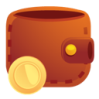 До 25000 грнКримSOS і Агентство ООН у справах біженців продовжують грантову програму підтримки ініціатив переселенців в 17 регіонах України. Географія проекту охоплює Київ, Львів, Тернопіль, Івано-Франківськ, Закарпаття, Чернівці, Луцьк, Рівне, Херсон, Кіровоград, Житомир, Вінницю, Хмельницький, Чернігів, Суми, Полтаву і Черкаси. Мета програми – підтримати переселенців в спробах самостійного вирішення їх проблем та захисту їх прав і свобод.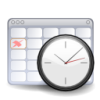 31 березня 2016р.КримSOS і Агентство ООН у справах біженців продовжують грантову програму підтримки ініціатив переселенців в 17 регіонах України. Географія проекту охоплює Київ, Львів, Тернопіль, Івано-Франківськ, Закарпаття, Чернівці, Луцьк, Рівне, Херсон, Кіровоград, Житомир, Вінницю, Хмельницький, Чернігів, Суми, Полтаву і Черкаси. Мета програми – підтримати переселенців в спробах самостійного вирішення їх проблем та захисту їх прав і свобод.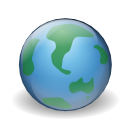 Українська  КримSOS і Агентство ООН у справах біженців продовжують грантову програму підтримки ініціатив переселенців в 17 регіонах України. Географія проекту охоплює Київ, Львів, Тернопіль, Івано-Франківськ, Закарпаття, Чернівці, Луцьк, Рівне, Херсон, Кіровоград, Житомир, Вінницю, Хмельницький, Чернігів, Суми, Полтаву і Черкаси. Мета програми – підтримати переселенців в спробах самостійного вирішення їх проблем та захисту їх прав і свобод.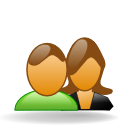 Волонтерські групи/організаціїКримSOS і Агентство ООН у справах біженців продовжують грантову програму підтримки ініціатив переселенців в 17 регіонах України. Географія проекту охоплює Київ, Львів, Тернопіль, Івано-Франківськ, Закарпаття, Чернівці, Луцьк, Рівне, Херсон, Кіровоград, Житомир, Вінницю, Хмельницький, Чернігів, Суми, Полтаву і Черкаси. Мета програми – підтримати переселенців в спробах самостійного вирішення їх проблем та захисту їх прав і свобод.На гранти можуть претендувати проекти, спрямовані на:інтеграцію і побудову діалогу між переселенцями і місцевими громадами;захист прав переселенців;зміцнення ініціатив та спільнот внутрішньо переміщених осіб (ВПО);надання підтримки жінкам і вирішення проблеми гендерно-обумовленого насильства, а також захисту людей з особливими потребами та інших соціально незахищених груп населення;ін.До участі в конкурсі грантів запрошуються:як зареєстровані організації так і незареєстровані волонтерські групи, що складаються мінімум з трьох осіб, з яких двоє є переселенцями (не менше 50% групи повинні бути переселенцями);волонтерська група/організація, яка активно працює в сфері допомоги переселенцям.Вимоги до грантових заявок:бюджет проекту до 25 000 грн (сума може переглядатися в окремих випадках);проект має некомерційний, неполітичний і недискримінаційний характер;проект спрямований на вирішення викликів/проблем різного характеру, з якими зіштовхуються внутрішньо переміщені особи;проект актуальний в регіоні його планованої реалізації;адекватна кількість прямих/непрямих бенефіціарів;географія: Київ, Львів, Тернопіль, Івано-Франківськ, Закарпаття, Чернівці, Луцьк, Рівне, Херсон, Кіровоград, Житомир, Вінниця, Хмельницький, Чернігів, Суми, Полтава, Черкаси;довгостроковість результату проекту;бажана співпраця з владою та іншими громадськими організаціями/ініціативними групами, на місцевому/національному рівнях.Зверніть увагу: ця програма не спрямована на поліпшення житлових умов і гуманітарної ситуації конкретної сім'ї, на закупівлю продовольчих та непродовольчих товарів, призначених для гуманітарної допомоги переселенцям, а також на покриття довгострокових адміністративних витрат і заробітної плати учасників проекту. Також допомога не надається у вигляді готівкових коштів.Deadline: 31 березня 2016р.На гранти можуть претендувати проекти, спрямовані на:інтеграцію і побудову діалогу між переселенцями і місцевими громадами;захист прав переселенців;зміцнення ініціатив та спільнот внутрішньо переміщених осіб (ВПО);надання підтримки жінкам і вирішення проблеми гендерно-обумовленого насильства, а також захисту людей з особливими потребами та інших соціально незахищених груп населення;ін.До участі в конкурсі грантів запрошуються:як зареєстровані організації так і незареєстровані волонтерські групи, що складаються мінімум з трьох осіб, з яких двоє є переселенцями (не менше 50% групи повинні бути переселенцями);волонтерська група/організація, яка активно працює в сфері допомоги переселенцям.Вимоги до грантових заявок:бюджет проекту до 25 000 грн (сума може переглядатися в окремих випадках);проект має некомерційний, неполітичний і недискримінаційний характер;проект спрямований на вирішення викликів/проблем різного характеру, з якими зіштовхуються внутрішньо переміщені особи;проект актуальний в регіоні його планованої реалізації;адекватна кількість прямих/непрямих бенефіціарів;географія: Київ, Львів, Тернопіль, Івано-Франківськ, Закарпаття, Чернівці, Луцьк, Рівне, Херсон, Кіровоград, Житомир, Вінниця, Хмельницький, Чернігів, Суми, Полтава, Черкаси;довгостроковість результату проекту;бажана співпраця з владою та іншими громадськими організаціями/ініціативними групами, на місцевому/національному рівнях.Зверніть увагу: ця програма не спрямована на поліпшення житлових умов і гуманітарної ситуації конкретної сім'ї, на закупівлю продовольчих та непродовольчих товарів, призначених для гуманітарної допомоги переселенцям, а також на покриття довгострокових адміністративних витрат і заробітної плати учасників проекту. Також допомога не надається у вигляді готівкових коштів.Deadline: 31 березня 2016р.На гранти можуть претендувати проекти, спрямовані на:інтеграцію і побудову діалогу між переселенцями і місцевими громадами;захист прав переселенців;зміцнення ініціатив та спільнот внутрішньо переміщених осіб (ВПО);надання підтримки жінкам і вирішення проблеми гендерно-обумовленого насильства, а також захисту людей з особливими потребами та інших соціально незахищених груп населення;ін.До участі в конкурсі грантів запрошуються:як зареєстровані організації так і незареєстровані волонтерські групи, що складаються мінімум з трьох осіб, з яких двоє є переселенцями (не менше 50% групи повинні бути переселенцями);волонтерська група/організація, яка активно працює в сфері допомоги переселенцям.Вимоги до грантових заявок:бюджет проекту до 25 000 грн (сума може переглядатися в окремих випадках);проект має некомерційний, неполітичний і недискримінаційний характер;проект спрямований на вирішення викликів/проблем різного характеру, з якими зіштовхуються внутрішньо переміщені особи;проект актуальний в регіоні його планованої реалізації;адекватна кількість прямих/непрямих бенефіціарів;географія: Київ, Львів, Тернопіль, Івано-Франківськ, Закарпаття, Чернівці, Луцьк, Рівне, Херсон, Кіровоград, Житомир, Вінниця, Хмельницький, Чернігів, Суми, Полтава, Черкаси;довгостроковість результату проекту;бажана співпраця з владою та іншими громадськими організаціями/ініціативними групами, на місцевому/національному рівнях.Зверніть увагу: ця програма не спрямована на поліпшення житлових умов і гуманітарної ситуації конкретної сім'ї, на закупівлю продовольчих та непродовольчих товарів, призначених для гуманітарної допомоги переселенцям, а також на покриття довгострокових адміністративних витрат і заробітної плати учасників проекту. Також допомога не надається у вигляді готівкових коштів.Deadline: 31 березня 2016р.Грант для молодих дослідниківГрант для молодих дослідниківГрант для молодих дослідниківhttp://www.nationalgeographic.com/explorers/grants-programs/cre/http://www.nationalgeographic.com/explorers/grants-programs/cre/http://www.nationalgeographic.com/explorers/grants-programs/cre/До 5000 доларівГрант для молодих дослідників (YEG) відкриває можливість для осіб у віці від 18 до 25 років для проведення досліджень та проектів відповідно до існуючих програм грантів National Geographic, в тому числі: Комітет з наукових досліджень (CRE), Рада з експедицій (ЄК ) і Фонд збереження (CT).Кандидатам не потрібно мати вчений ступінь. Проте, необхідна наявність запису попереднього досвіду в галузі наукових досліджень.Розмір гранту варіюється в діапазоні від 2000 до 5000 доларівПостійно діючаГрант для молодих дослідників (YEG) відкриває можливість для осіб у віці від 18 до 25 років для проведення досліджень та проектів відповідно до існуючих програм грантів National Geographic, в тому числі: Комітет з наукових досліджень (CRE), Рада з експедицій (ЄК ) і Фонд збереження (CT).Кандидатам не потрібно мати вчений ступінь. Проте, необхідна наявність запису попереднього досвіду в галузі наукових досліджень.Розмір гранту варіюється в діапазоні від 2000 до 5000 доларівАнглійськаГрант для молодих дослідників (YEG) відкриває можливість для осіб у віці від 18 до 25 років для проведення досліджень та проектів відповідно до існуючих програм грантів National Geographic, в тому числі: Комітет з наукових досліджень (CRE), Рада з експедицій (ЄК ) і Фонд збереження (CT).Кандидатам не потрібно мати вчений ступінь. Проте, необхідна наявність запису попереднього досвіду в галузі наукових досліджень.Розмір гранту варіюється в діапазоні від 2000 до 5000 доларівДослідники, віком від 18 до 25 роківГрант для молодих дослідників (YEG) відкриває можливість для осіб у віці від 18 до 25 років для проведення досліджень та проектів відповідно до існуючих програм грантів National Geographic, в тому числі: Комітет з наукових досліджень (CRE), Рада з експедицій (ЄК ) і Фонд збереження (CT).Кандидатам не потрібно мати вчений ступінь. Проте, необхідна наявність запису попереднього досвіду в галузі наукових досліджень.Розмір гранту варіюється в діапазоні від 2000 до 5000 доларівПодання виконується у два етапи:По-перше, ви повинні представити форму попередньої заявки в режимі онлайн. Якщо попередня заявка буде схвалена, вам буде надіслано листа з посиланням і пароль, які дають Вам доступ до другого етапуПрограма Гранти для молодих дослідників приймає попередні заявки протягом усього року. Будь ласка, надішліть попередню заявку принаймні за вісім місяців до бажаної дати виконання. Якщо ваша заявка буде схвалена, Вам буде відправлений лист з посиланням на повну заявку на сайті. Подати заявку можна тут: http://on.natgeo.com/1pZSzdB Подання виконується у два етапи:По-перше, ви повинні представити форму попередньої заявки в режимі онлайн. Якщо попередня заявка буде схвалена, вам буде надіслано листа з посиланням і пароль, які дають Вам доступ до другого етапуПрограма Гранти для молодих дослідників приймає попередні заявки протягом усього року. Будь ласка, надішліть попередню заявку принаймні за вісім місяців до бажаної дати виконання. Якщо ваша заявка буде схвалена, Вам буде відправлений лист з посиланням на повну заявку на сайті. Подати заявку можна тут: http://on.natgeo.com/1pZSzdB Подання виконується у два етапи:По-перше, ви повинні представити форму попередньої заявки в режимі онлайн. Якщо попередня заявка буде схвалена, вам буде надіслано листа з посиланням і пароль, які дають Вам доступ до другого етапуПрограма Гранти для молодих дослідників приймає попередні заявки протягом усього року. Будь ласка, надішліть попередню заявку принаймні за вісім місяців до бажаної дати виконання. Якщо ваша заявка буде схвалена, Вам буде відправлений лист з посиланням на повну заявку на сайті. Подати заявку можна тут: http://on.natgeo.com/1pZSzdB Актуальні стажування та стипендіїАктуальні стажування та стипендіїАктуальні стажування та стипендіїЩорічна Асамблея Форуму громадянського суспільства Східного ПартнерстваЩорічна Асамблея Форуму громадянського суспільства Східного ПартнерстваЩорічна Асамблея Форуму громадянського суспільства Східного Партнерстваhttp://eap-csf.org.ua/ http://eap-csf.org.ua/ http://eap-csf.org.ua/ Не вказаноТриває подача заявок на 8-у щорічну Асамблею Форуму громадянського суспільства Східного Партнерства.Керівний комітет Форуму громадянського суспільства Східного партнерства (ФГС СхП) запрошує всіх зацікавлених сторін взяти участь у 8-й щорічній Асамблеї Форуму, який пройде 28-30 листопада 2016 в Брюсселі, Бельгія.Форум громадянського суспільства є відкритим для широкого кола організацій громадянського суспільства: НУО, науково-дослідних центрів, некомерційних фондів, профспілок, організації роботодавців, професійні асоціації, торгові палати, бізнес-асоціації, держави-члени ЄС і міжнародні організації та інші відповідні суб’єкти громадянського суспільства Східного Партнерства.20 квітня 2016р.Триває подача заявок на 8-у щорічну Асамблею Форуму громадянського суспільства Східного Партнерства.Керівний комітет Форуму громадянського суспільства Східного партнерства (ФГС СхП) запрошує всіх зацікавлених сторін взяти участь у 8-й щорічній Асамблеї Форуму, який пройде 28-30 листопада 2016 в Брюсселі, Бельгія.Форум громадянського суспільства є відкритим для широкого кола організацій громадянського суспільства: НУО, науково-дослідних центрів, некомерційних фондів, профспілок, організації роботодавців, професійні асоціації, торгові палати, бізнес-асоціації, держави-члени ЄС і міжнародні організації та інші відповідні суб’єкти громадянського суспільства Східного Партнерства.Англійська, російська Триває подача заявок на 8-у щорічну Асамблею Форуму громадянського суспільства Східного Партнерства.Керівний комітет Форуму громадянського суспільства Східного партнерства (ФГС СхП) запрошує всіх зацікавлених сторін взяти участь у 8-й щорічній Асамблеї Форуму, який пройде 28-30 листопада 2016 в Брюсселі, Бельгія.Форум громадянського суспільства є відкритим для широкого кола організацій громадянського суспільства: НУО, науково-дослідних центрів, некомерційних фондів, профспілок, організації роботодавців, професійні асоціації, торгові палати, бізнес-асоціації, держави-члени ЄС і міжнародні організації та інші відповідні суб’єкти громадянського суспільства Східного Партнерства.Організації громадянського суспільстваТриває подача заявок на 8-у щорічну Асамблею Форуму громадянського суспільства Східного Партнерства.Керівний комітет Форуму громадянського суспільства Східного партнерства (ФГС СхП) запрошує всіх зацікавлених сторін взяти участь у 8-й щорічній Асамблеї Форуму, який пройде 28-30 листопада 2016 в Брюсселі, Бельгія.Форум громадянського суспільства є відкритим для широкого кола організацій громадянського суспільства: НУО, науково-дослідних центрів, некомерційних фондів, профспілок, організації роботодавців, професійні асоціації, торгові палати, бізнес-асоціації, держави-члени ЄС і міжнародні організації та інші відповідні суб’єкти громадянського суспільства Східного Партнерства.Учасники будуть відібрані на основі наступних критеріїв:– Прийнятність – кандидати повинні бути неурядовою, безпартійною (інституційно не пов’язані з політичною партією) організацією, які поважають демократичні цінності.– Різноманітність сфер діяльності.– Участь в Східному Партнерстві – заявники повинні бути залучені в роботу до відповідних пріоритетів  робочих груп Східного Партнерства.– Участь в ФГС СхП – ми запрошуємо кандидатів, які брали активну участь в діяльності попереднього Форуму громадянського суспільства, а також тих, хто готовий брати активну участь в роботі ФГС СхП в 2016-2017.– Ротація – це право учасників, які не брали участі в попередніх щорічних Асамблеях; вони мають пріоритет над тими, які вже брали участь.Заповнити заявку можна російською https://docs.google.com/forms/d/1yfBKBeJF2aFPRAICFAIvILw_WKq0QZdx4-iZD30-SmA/viewform або англійською https://docs.google.com/forms/d/1P4bYOJsJE1yiSjwLncuuIO70UHdMpfzvRxl8xsFZ-eI/viewform?pli=1 Deadline: 20 квітня 2016р.Учасники будуть відібрані на основі наступних критеріїв:– Прийнятність – кандидати повинні бути неурядовою, безпартійною (інституційно не пов’язані з політичною партією) організацією, які поважають демократичні цінності.– Різноманітність сфер діяльності.– Участь в Східному Партнерстві – заявники повинні бути залучені в роботу до відповідних пріоритетів  робочих груп Східного Партнерства.– Участь в ФГС СхП – ми запрошуємо кандидатів, які брали активну участь в діяльності попереднього Форуму громадянського суспільства, а також тих, хто готовий брати активну участь в роботі ФГС СхП в 2016-2017.– Ротація – це право учасників, які не брали участі в попередніх щорічних Асамблеях; вони мають пріоритет над тими, які вже брали участь.Заповнити заявку можна російською https://docs.google.com/forms/d/1yfBKBeJF2aFPRAICFAIvILw_WKq0QZdx4-iZD30-SmA/viewform або англійською https://docs.google.com/forms/d/1P4bYOJsJE1yiSjwLncuuIO70UHdMpfzvRxl8xsFZ-eI/viewform?pli=1 Deadline: 20 квітня 2016р.Учасники будуть відібрані на основі наступних критеріїв:– Прийнятність – кандидати повинні бути неурядовою, безпартійною (інституційно не пов’язані з політичною партією) організацією, які поважають демократичні цінності.– Різноманітність сфер діяльності.– Участь в Східному Партнерстві – заявники повинні бути залучені в роботу до відповідних пріоритетів  робочих груп Східного Партнерства.– Участь в ФГС СхП – ми запрошуємо кандидатів, які брали активну участь в діяльності попереднього Форуму громадянського суспільства, а також тих, хто готовий брати активну участь в роботі ФГС СхП в 2016-2017.– Ротація – це право учасників, які не брали участі в попередніх щорічних Асамблеях; вони мають пріоритет над тими, які вже брали участь.Заповнити заявку можна російською https://docs.google.com/forms/d/1yfBKBeJF2aFPRAICFAIvILw_WKq0QZdx4-iZD30-SmA/viewform або англійською https://docs.google.com/forms/d/1P4bYOJsJE1yiSjwLncuuIO70UHdMpfzvRxl8xsFZ-eI/viewform?pli=1 Deadline: 20 квітня 2016р.COMFY ART PRIZE: конкурс молодих художниківCOMFY ART PRIZE: конкурс молодих художниківCOMFY ART PRIZE: конкурс молодих художниківhttp://www.prostir.ua/?grants=comfy-art-prize-konkurs-molodyh-hudozhnykiv   http://www.prostir.ua/?grants=comfy-art-prize-konkurs-molodyh-hudozhnykiv   http://www.prostir.ua/?grants=comfy-art-prize-konkurs-molodyh-hudozhnykiv   Переможці отримують подарункиCOMFY ART PRIZE шукає дизайнерів, фотографів та ілюстраторів та інших митців в галузі цифрового образотворчого мистецтва віком від 14 до 35 років для участі у всеукраїнському конкурсі на тему “Мистецтво у відкритому доступі”.Мета конкурсу: винести мистецтво за межі галерей та майстерень, відкрити роботи молодих митців для широкої аудиторії.Головний приз конкурсу (перше місце) – оплата міжнародного літнього курсу Printmaking and Textile Art (PATA) в Академії мистецтв в Лодзі.17 квітня 2016р.COMFY ART PRIZE шукає дизайнерів, фотографів та ілюстраторів та інших митців в галузі цифрового образотворчого мистецтва віком від 14 до 35 років для участі у всеукраїнському конкурсі на тему “Мистецтво у відкритому доступі”.Мета конкурсу: винести мистецтво за межі галерей та майстерень, відкрити роботи молодих митців для широкої аудиторії.Головний приз конкурсу (перше місце) – оплата міжнародного літнього курсу Printmaking and Textile Art (PATA) в Академії мистецтв в Лодзі.Англійська COMFY ART PRIZE шукає дизайнерів, фотографів та ілюстраторів та інших митців в галузі цифрового образотворчого мистецтва віком від 14 до 35 років для участі у всеукраїнському конкурсі на тему “Мистецтво у відкритому доступі”.Мета конкурсу: винести мистецтво за межі галерей та майстерень, відкрити роботи молодих митців для широкої аудиторії.Головний приз конкурсу (перше місце) – оплата міжнародного літнього курсу Printmaking and Textile Art (PATA) в Академії мистецтв в Лодзі.СтудентиCOMFY ART PRIZE шукає дизайнерів, фотографів та ілюстраторів та інших митців в галузі цифрового образотворчого мистецтва віком від 14 до 35 років для участі у всеукраїнському конкурсі на тему “Мистецтво у відкритому доступі”.Мета конкурсу: винести мистецтво за межі галерей та майстерень, відкрити роботи молодих митців для широкої аудиторії.Головний приз конкурсу (перше місце) – оплата міжнародного літнього курсу Printmaking and Textile Art (PATA) в Академії мистецтв в Лодзі.За друге і третє місця передбачено приз у вигляді оплати навчання в Kyiv Academy of Media Arts на курсі мистецтва або дизайну (на вибір).За четверте і п’яте місце, приз – графічний планшет Wacom Intuos Art Black.Окремо буде оголошено приз глядацьких симпатій. Переможець отримає сертифікат вартістю 10 000 грн на придбання техніки в COMFY.Проект присвячено демократизації суспільного простору, просуванню нових напрямків образотворчого мистецтва і розвитку його екосистеми в великих і малих містах.Для участі в конкурсі необхідно уважно прочитати регламент та правила конкурсу, а потiм заповнити аплікаційну форму і завантажити роботу, яка відповідатиме зазначеним критеріям. Портретні фотографії, живописні роботи та iншi зображення, які не відповідають правилам участі не будуть прийняті на конкурс.Deadline: 17 квітня 2016р.За друге і третє місця передбачено приз у вигляді оплати навчання в Kyiv Academy of Media Arts на курсі мистецтва або дизайну (на вибір).За четверте і п’яте місце, приз – графічний планшет Wacom Intuos Art Black.Окремо буде оголошено приз глядацьких симпатій. Переможець отримає сертифікат вартістю 10 000 грн на придбання техніки в COMFY.Проект присвячено демократизації суспільного простору, просуванню нових напрямків образотворчого мистецтва і розвитку його екосистеми в великих і малих містах.Для участі в конкурсі необхідно уважно прочитати регламент та правила конкурсу, а потiм заповнити аплікаційну форму і завантажити роботу, яка відповідатиме зазначеним критеріям. Портретні фотографії, живописні роботи та iншi зображення, які не відповідають правилам участі не будуть прийняті на конкурс.Deadline: 17 квітня 2016р.За друге і третє місця передбачено приз у вигляді оплати навчання в Kyiv Academy of Media Arts на курсі мистецтва або дизайну (на вибір).За четверте і п’яте місце, приз – графічний планшет Wacom Intuos Art Black.Окремо буде оголошено приз глядацьких симпатій. Переможець отримає сертифікат вартістю 10 000 грн на придбання техніки в COMFY.Проект присвячено демократизації суспільного простору, просуванню нових напрямків образотворчого мистецтва і розвитку його екосистеми в великих і малих містах.Для участі в конкурсі необхідно уважно прочитати регламент та правила конкурсу, а потiм заповнити аплікаційну форму і завантажити роботу, яка відповідатиме зазначеним критеріям. Портретні фотографії, живописні роботи та iншi зображення, які не відповідають правилам участі не будуть прийняті на конкурс.Deadline: 17 квітня 2016р.Набір учасників тренінгу в рамках проекту «Інформуй громаду відповідально!»Набір учасників тренінгу в рамках проекту «Інформуй громаду відповідально!»Набір учасників тренінгу в рамках проекту «Інформуй громаду відповідально!»http://www.prostir.ua/?grants=oholoshennya-pro-nabir-uchasnykiv-treninhu-v-ramkah-proektu-informuj-hromadu-vidpovidalno http://www.prostir.ua/?grants=oholoshennya-pro-nabir-uchasnykiv-treninhu-v-ramkah-proektu-informuj-hromadu-vidpovidalno http://www.prostir.ua/?grants=oholoshennya-pro-nabir-uchasnykiv-treninhu-v-ramkah-proektu-informuj-hromadu-vidpovidalno Витрати покриваються організаторамиПроектом передбачається проведення тренінгу для 30 осіб з Вінницької, Житомирської та Хмельницької областей, які обиратимуться на конкурсній основі з  представників місцевих ЗМІ, органів влади та профспілок.Метою проекту є підвищення рівня поінформованості населення щодо процесу децентралізації та добровільного об’єднання територіальних громад в умовах євроінтеграції.В ході тренінгу заплановано проведення 4-х модулів, в рамках яких буде висвітлено європейський досвід запровадження реформ, сучасний стан реформи децентралізації в Україні та перспективи її розширення, а також роль громадськості та медіа в процесі добровільного об’єднання територіальних громад.1 квітня 2016р.Проектом передбачається проведення тренінгу для 30 осіб з Вінницької, Житомирської та Хмельницької областей, які обиратимуться на конкурсній основі з  представників місцевих ЗМІ, органів влади та профспілок.Метою проекту є підвищення рівня поінформованості населення щодо процесу децентралізації та добровільного об’єднання територіальних громад в умовах євроінтеграції.В ході тренінгу заплановано проведення 4-х модулів, в рамках яких буде висвітлено європейський досвід запровадження реформ, сучасний стан реформи децентралізації в Україні та перспективи її розширення, а також роль громадськості та медіа в процесі добровільного об’єднання територіальних громад.Українська Проектом передбачається проведення тренінгу для 30 осіб з Вінницької, Житомирської та Хмельницької областей, які обиратимуться на конкурсній основі з  представників місцевих ЗМІ, органів влади та профспілок.Метою проекту є підвищення рівня поінформованості населення щодо процесу децентралізації та добровільного об’єднання територіальних громад в умовах євроінтеграції.В ході тренінгу заплановано проведення 4-х модулів, в рамках яких буде висвітлено європейський досвід запровадження реформ, сучасний стан реформи децентралізації в Україні та перспективи її розширення, а також роль громадськості та медіа в процесі добровільного об’єднання територіальних громад.ЗМІ, органи влади, профспілкиПроектом передбачається проведення тренінгу для 30 осіб з Вінницької, Житомирської та Хмельницької областей, які обиратимуться на конкурсній основі з  представників місцевих ЗМІ, органів влади та профспілок.Метою проекту є підвищення рівня поінформованості населення щодо процесу децентралізації та добровільного об’єднання територіальних громад в умовах євроінтеграції.В ході тренінгу заплановано проведення 4-х модулів, в рамках яких буде висвітлено європейський досвід запровадження реформ, сучасний стан реформи децентралізації в Україні та перспективи її розширення, а також роль громадськості та медіа в процесі добровільного об’єднання територіальних громад.Крім того, в рамках навчання відбудеться майстер-клас з візуалізації та презентації, як інструментів ефективного висвітлення інформації серед широкого загалу. За результатами тренінгу учасники повинні підготувати матеріали, кращі з яких будуть опубліковані на сайтах організацій-партнерів  проекту.Тренінг в рамках проекту відбудеться 14-16 квітня 2016 року в заміському комплексі «Гостевія» (10 км від м. Вінниця по Київській трасі). Організатори забезпечують проживання, харчування та трансфер з м.Вінниця до комплексу «Гостевія».Проект реалізується ВОО МГО «Україна – Польща – Німеччина» спільно з ГО «Інститут розвитку демократії та регіональних ініціатив» у партнерстві з Регіональним Представництвом Фонду ім. Фрідріха Еберта в Україні.Deadline: 1 квітня 2016р.Крім того, в рамках навчання відбудеться майстер-клас з візуалізації та презентації, як інструментів ефективного висвітлення інформації серед широкого загалу. За результатами тренінгу учасники повинні підготувати матеріали, кращі з яких будуть опубліковані на сайтах організацій-партнерів  проекту.Тренінг в рамках проекту відбудеться 14-16 квітня 2016 року в заміському комплексі «Гостевія» (10 км від м. Вінниця по Київській трасі). Організатори забезпечують проживання, харчування та трансфер з м.Вінниця до комплексу «Гостевія».Проект реалізується ВОО МГО «Україна – Польща – Німеччина» спільно з ГО «Інститут розвитку демократії та регіональних ініціатив» у партнерстві з Регіональним Представництвом Фонду ім. Фрідріха Еберта в Україні.Deadline: 1 квітня 2016р.Крім того, в рамках навчання відбудеться майстер-клас з візуалізації та презентації, як інструментів ефективного висвітлення інформації серед широкого загалу. За результатами тренінгу учасники повинні підготувати матеріали, кращі з яких будуть опубліковані на сайтах організацій-партнерів  проекту.Тренінг в рамках проекту відбудеться 14-16 квітня 2016 року в заміському комплексі «Гостевія» (10 км від м. Вінниця по Київській трасі). Організатори забезпечують проживання, харчування та трансфер з м.Вінниця до комплексу «Гостевія».Проект реалізується ВОО МГО «Україна – Польща – Німеччина» спільно з ГО «Інститут розвитку демократії та регіональних ініціатив» у партнерстві з Регіональним Представництвом Фонду ім. Фрідріха Еберта в Україні.Deadline: 1 квітня 2016р.